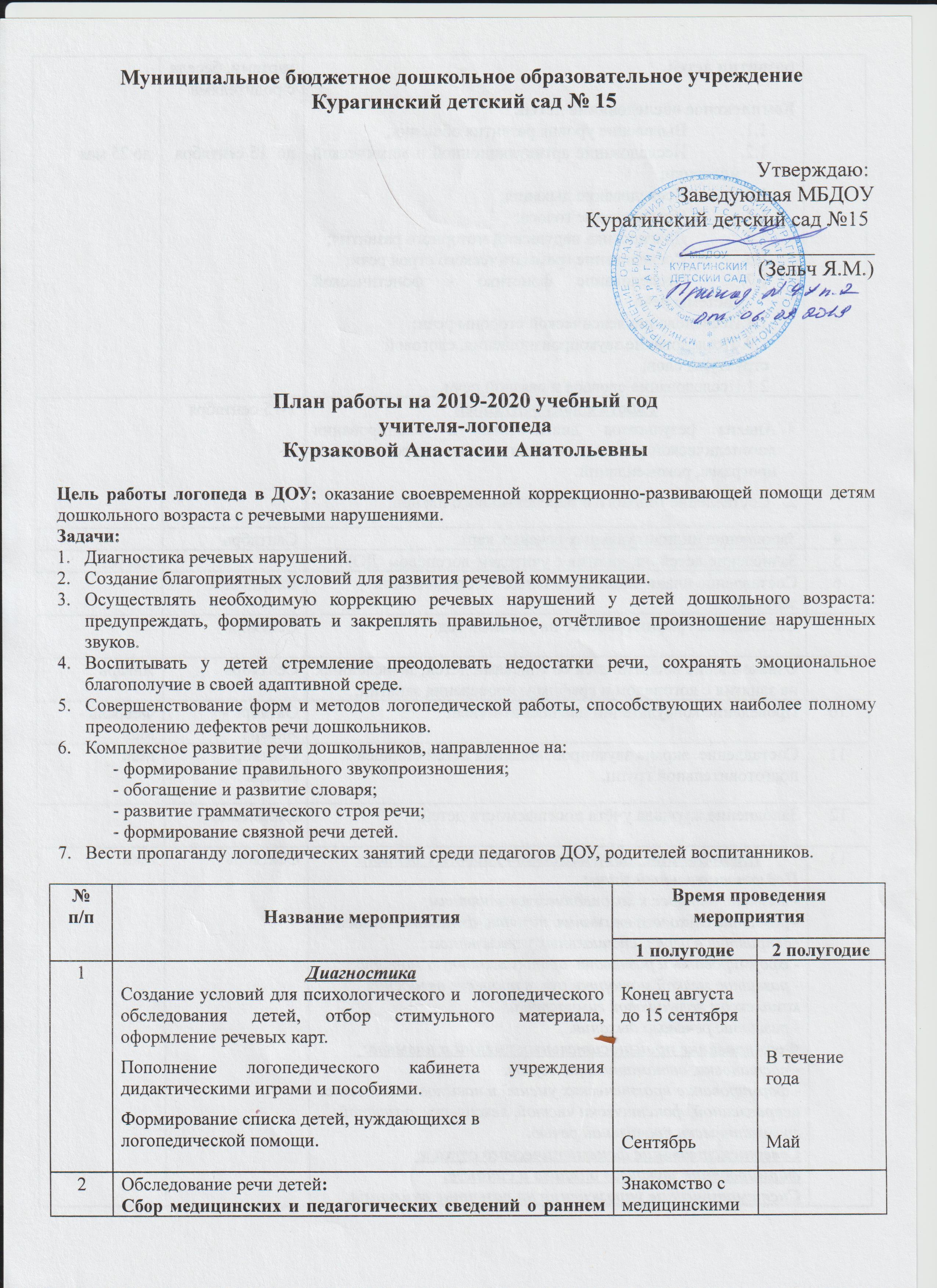 Работа с родителями:Подготовительная к школе группа:I  период обучения (сентябрь,  октябрь, ноябрь) 1. Выступление на родительском собрании на тему «Итоги диагностики детей. Ознакомление с планом работы на год», «Год до школы».2.  Памятка для родителей:- Консультация «Речевое развитие детей  6-7 лет»;- Консультация «Обучаем грамоте дошколят»;- Консультация «Непокорные звуки. Автоматизируем грамотно»;- Советы логопеда «Речевые игры дома»3. Памятка для родителей «Обучение детей звуковому анализу»4. Консультация «Правильно слышим – правильно пишем».II период обучения (декабрь, январь, февраль)  Родительское собрание на тему: «Итоги I периода обучения. Наши успехи и неудачи».Консультация: «Речь и мышление»Оформление папки-передвижки на темы: «Последовательность появления звуков» «Послушные Буквы»Индивидуальные консультации, практикум по работе над предложением.Консультация «О профилактике нарушений чтения и письма».Советы родителям «Десять «почему» детям необходимо читать».Консультация «Готовим руку к письму».Памятка для родителей «Как правильно разучивать стихи с детьми».Сообщение  на тему: «Левша – плохо это или хорошо?»Сообщение на тему: «Форма, цвет, величина».Консультация: «Компьютерные игры – вред или польза?»III период обучения  (март, апрель, май)  Игровой тренинг для родителей «Развиваем связную речь».Памятка для родителей «Игры в кругу семьи».Родительское собрание «К школе готов? Речевая подготовка и не только».Консультация «Как закрепить звуки в речи. Советы по автоматизации поставленных звуков».Папка-передвижка «С красочными речевыми играми по дороге в детский сад».Консультация «Как предотвратить школьные трудности».Подведение итогов логопедической работы с детьми за год – сообщение на родительском собрании.Работа с воспитателями:I  период обучения (сентябрь,  октябрь, ноябрь)  Привлечение воспитателей к работе по автоматизации поставленных звуков (выдача рабочих тетрадей) – в течение годаБеседа о результатах логопедического обследования детейСообщение на тему: «Причины речевых нарушений»Консультация: «Речевые игры для коррекции звукопроизношения».Картотека дидактических игр по коррекции произношения шипящих звуков, сонорных звуков.Сообщение: «Играем пальчиками и развиваем речь» «Учите детей правильно произносить и различать звуки»II период обучения (декабрь, январь, февраль)  Сообщение  на тему: «Развитие лексико-грамматической стороны речи у дошкольников с речевыми нарушениями»Сообщение на тему: «Фонематический слух – основа правильной речи». Игры для развития фонематического слуха.Сообщение на тему: «Приемы обогащения словарного запаса».III период обучения (март, апрель, май)     Беседа о соблюдении режима речи  и правильном распределении речевой нагрузки на занятиях.Итоговая диагностика. Задачи на лето.Работа с родителями:Средняя группа:I  период обучения (сентябрь,  октябрь, ноябрь) 1. Выступление на родительском собрании на тему «Результаты логопедического обследования детей».2. Консультация: «Речь ребенка в 4 года», «Причины речевых нарушений»,  «Артикуляционная гимнастика в стихах. Игры с язычком».3.Рекомендации к проведению артикуляционных упражнений.4. Советы родителям на темы:      «Во сколько лет лучше обращаться к логопеду» «Пальчиковая гимнастика» «Взаимосвязь работы логопеда и семьи»«Развиваем мелкую моторику»Советы логопеда «Если ребенок не говорит»5. Памятка для родителей «С чего начать коррекцию звукопроизношения»6. Консультация «Учите детей правильно произносить и различать  звуки» II период обучения (декабрь, январь, февраль)  Оформление папки-передвижки на темы: «Говорите с ребенком правильно»Консультация: «Последовательность появления звуков», «Тренируем память», «Учимся говорить».Памятки для родителей на темы: «Шаг за шагом», «Как научить», «Мы уже знаем».Рекомендации родителям по организации игр  для развития речи в домашних условиях.III период обучения  (март, апрель, май)  Консультации: «Влияние общения в семье на формирование речи ребенка»
«Общение взрослого и ребенка»Советы родителям: «Современной маме. Развивающие речевые игры на кухне»Памятка для родителей: «Детские ошибки. Не обращать внимания или поправлять?»Подведение итогов логопедической работы с детьми за год – сообщение на родительском собранииРабота с воспитателямиI  период обучения (сентябрь,  октябрь, ноябрь)  Привлечение воспитателей к работе по автоматизации поставленных звуков (выдача рабочих тетрадей) – в течение годаБеседа о результатах логопедического обследования детейСообщение на тему: « Причины речевых нарушений»Консультации:«Говорите с ребенком правильно»Сообщение на тему: « Этапы речевого развития»«Значение дыхательной гимнастики в речевом развитии»Играем пальчиками и развиваем речь»II период обучения (декабрь, январь, февраль)  Сообщение  на тему: «Взаимосвязь работы логопеда и воспитателя по преодолению нарушений речи у детей». Сообщение  на тему: «Развитие словаря у детей дошкольного возраста с речевыми нарушениями»Сообщение: «Дидактические игры для развития речи детей»III период обучения (март, апрель, май)     Беседа о соблюдении режима речи  и правильном распределении речевой нагрузки на занятиях.Итоговая диагностика. Задачи на лето.Мероприятия, проводимые в течение годаУчастие в педсоветах.Комплектование методической и дидактической библиотек. Пополнение игротеки логопедических  игр.Выступления на  родительских собраниях по вопросам развития речи детей.Регулярное ознакомление с новинками литературы по логопедии, психологии, материалами журналов «Логопед», «Логопед в детском саду».Посещение районных методических объединений с целью обмена опытом.развитии детей.Комплексное обследование детей:Выявление уровня развития общения;Исследование артикуляционной и мимической моторики;Исследование дыхания;Исследование голоса;Диагностика нарушений моторного развития;Исследование грамматического строя речи;Исследование фонетико - фонетической системы речи;1.8.Исследование лексической стороны речи;1.9. Исследование звукопроизношения, слоговой структуры слов;2.1.Исследование словаря и связной речи.картами, беседа с родителями.до  15 сентябрядо 25 мая3Работа с документациейАнализ результатов диагностики и планирования логопедической работы, индивидуальных коррекционных программ, рекомендаций.Составление годового и перспективного планов.1-15 сентября4Заполнение индивидуальных речевых карт.Сентябрь5Зачисление детей  на занятия с учителем-логопедом  ДОУ.Август6Составление плана  индивидуальных логопедических занятий.Ежедневно8Составление графика работы  на учебный год.Сентябрь9Ознакомление воспитателей со списками детей, зачисленных на занятия с логопедом и графиком проведения занятий.СентябрьЯнварь10Проведение консультаций для воспитателей.Октябрь - ЯнварьФевраль - Май11Составление  экрана звукопроизношения детей старшей и подготовительной групп.Сентябрь, январьМай12Заполнение журнала учёта посещаемости детей.Ежедневно13Планирование индивидуальной работы с детьмиПодготовительный этап:- вызвать интерес к логопедическим занятиям;- развитие слухового внимания, памяти, фонематического восприятия в играх, специальных упражнениях; - сформировать и развивать артикуляционную моторику;- развитие мелкой моторики рук, в процессе овладения комплексом пальчиковой гимнастики; - развитие речевого дыхания.  	Формирование произносительных умений и навыков: - постановка, автоматизация звуков;- формирование практических умений и навыков пользования исправленной, фонетически чистой, лексически  развитой, грамматически правильной речью.Совершенствование фонематического слуха и формирование звукового анализа и синтеза.Систематические упражнения на развитие внимания, памяти, мышления.Развитие связной речи на базе правильного произносимых звуков.Сентябрь Май14Проведение индивидуально-подгрупповых занятий по коррекции дефектов звукопроизношения и развитию всех сторон речи.Ежедневно15Подведение итогов работы за учебный год. Сдача  отчёта о проделанной работе заведующей детским садом.Май-Июнь16Подготовка материалов для проведения логопедического обследования.Август17Оформление  тетрадей с домашними  заданиями для детей с общим недоразвитием речи.ЕжедневноЕжедневно18Отбор детей на районную  ТПМПК.МартАпрель19Оформление стендов наглядной агитации с целью пропаганды педагогических знаний и ознакомления родителей с ходом коррекционной работы. ЕженедельноЕженедельно